Please return the booking form by E-mail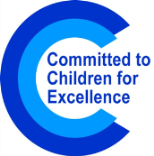 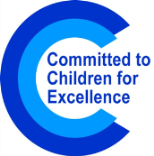 C2C Educational CPD EventsOnce the booking has been received a confirmation E-Mail will be sent.Delegate Information:Organisation:Method of Payment (Please tick appropriate box)C2C Office Use:Registration by Email(Please Email the completed form below)office@c2cteachingalliance.co.ukdparry@stmarysce.org.ukCourse Title:          Developing Teacher ProgrammeCourse Title:          Developing Teacher ProgrammeCourse Title:          Developing Teacher ProgrammeDate:   Venue:  Sandyford Fire StationCost£650.00Name: Mr/Mrs/Ms/MissEmail Address Address:Post Code:Address:Post Code:Tel No:Fax NoEmail:Email:Cheque made payable to C2C Teaching School AllianceInvoice school directInvoice Address (If different from above)Terms & conditions: Applicants will be charged in full if they cancel within 30 days of the conference; a £25 admin fee will be charged for cancellations at any other time. Substitutions can be made any time if prior notice is given. Exceptionally C2C Ltd reserves the right to amend any programme when faced with circumstances beyond its control.I agree to abide by the terms and conditions stated aboveSignature:                                                                                         Date:Event Booked:Confirmed with delegate:Added to reserve list:Further booking details sent where needed:Added to database and email list:Invoice raised:Added to event delegate list:Cost of course: